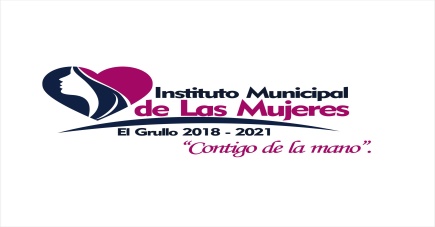 AGENDA DE JUNIO 2021LUNES A VIERNES DE 9:00 AM A 3:00 PM Asesoría jurídica, Consultas de Psicología y Nutrición.PERSONAS ATENDIDAS AREA PSICOLOGIA 1:  30 PERSONAS EN TOTALPERSONAS ATENDIDAS AREA PSICOLOGIA 2:  45 PERSONAS ATENDIDASPERSONAS ATENDIDAS AREA NUTRICIÓN: 48  PERSONAS EN TOTALPERSONAS ATENDIDAS AREA JURIDICA:41  PERSONAS EN TOTAL MIERCOLES 02:* Se recibió a una consultora para organizar todo lo relacionado con el programa TRANSVERZALIDAD 2021.* Se tuvo reunión presencial con los profesionistas de CECOVIM 2021, para organización de actividades.* En conjunto con la dirección de deportes se llevó al calvario de mujeres actividad de manualidades, realización de piñatas.* Se subieron formatos mensuales a la PNT.JUEVES 03:* Reunión presencial para los encargados de los ejes de BARRIOS DE PAZ 2021, para organización de actividades.* En conjunto con la dirección de deportes se llevó al calvario de mujeres actividad de activación física.MIERCOLES 09:* La directora de el instituto realizo entrevista a diferentes jóvenes para formar parte de la PLATAFORMA JOVENES CONSTRUYENDO EL FUTURO.* En conjunto con la dirección de deportes se llevó al calvario de mujeres actividad de manualidades.JUEVES 10:*  En conjunto con la dirección de deportes se llevó al calvario de mujeres actividad de activación física.* La directora del instituto realizo entrevista a diferentes jóvenes para formar parte de la PLATAFORMA JOVENES CONSTRUYENDO EL FUTURO.MIERCOLES 16:* Reunión virtual “CUIDA A QUIEN TE CUIDA”, convocada por la SISEMH.* En conjunto con la dirección de deportes se llevó al calvario de mujeres actividad de manualidades.JUEVES 17: * En conjunto con la dirección de deportes se llevó al calvario de mujeres actividad de activación física.VIERNES 18:* Participación de la nutrióloga de el instituto en la campaña de limpieza realizada a nivel municipal.* Reunión virtual de parte de la directora, convocada por la personal del INMUJERES, con el tema TRANSVERZALIDAD 2021.MIERCOLES 23:* Reunión presencial de la directora con la presidenta municipal para organización de el recurso de TRANSVERSALIDAD 2021.* En conjunto con la dirección de deportes se llevó al calvario de mujeres actividad de manualidades.JUEVES 24:* En conjunto con la dirección de deportes se llevó al calvario de mujeres actividad de activación física.* Reunión virtual de la directora convocada por la SISEMH, con el tema TALLER DE CONTRALORIA SOCIAL, BARRIOS DE PAZ 2021.VIERNES 25:* Participación de 4 personas de el instituto en la FERIA DE LA SALUD, organizada por el centro de salud de El Grullo, se llevo a cabo en el jardín municipal Ramon Corona.MARTES 29:* Asistencia de la directora al a charla otorgada por CECOVIM El Grullo 2021, con el tema LA MASCULINIDAD COMO POSICION SOCIAL.FECHAMUJERHOMBREFECHAMUJERHOMBRE01/JUN2016/JUN1102/JUN2017/JUN2003/JUN2018/JUN1004/JUN1021/JUN1008/JUN3023/JUN1009/JUN2125/JUN2010/JUN2011/JUN3114/JUN1015/JUN10FECHAMUJERHOMBREFECHAMUJERHOMBRE01/JUN2117/JUN4002/JUN1118/JUN1303/JUN1123/JUN2204/JUN1124/JUN2007/JUN1125/JUN1108/JUN1228/JUN1009/JUN3229/JUN0210/JUN1030/JUN3011/JUN3014/JUN10FECHAMUJERHOMBREFECHAMUJERHOMBRE01/JUN2017/JUN1102/JUN4018/JUN3003/JUN1122/JUN4004/JUN3023/JUN1008/JUN3024/JUN2009/JUN1025/JUN1010/JUN3028/JUN1111/JUN2029/JUN4014/JUN2130/JUN2115/JUN2016/JUN10FECHAMUJERHOMBREFECHAMUJERHOMBRE01/JUN4016/JUN3102/JUN3017/JUN2103/JUN1118/JUN3004/JUN2222/JUN2007/JUN2023/JUN1008/JUN0109/JUN2110/JUN3111/JUN4015/JUN20